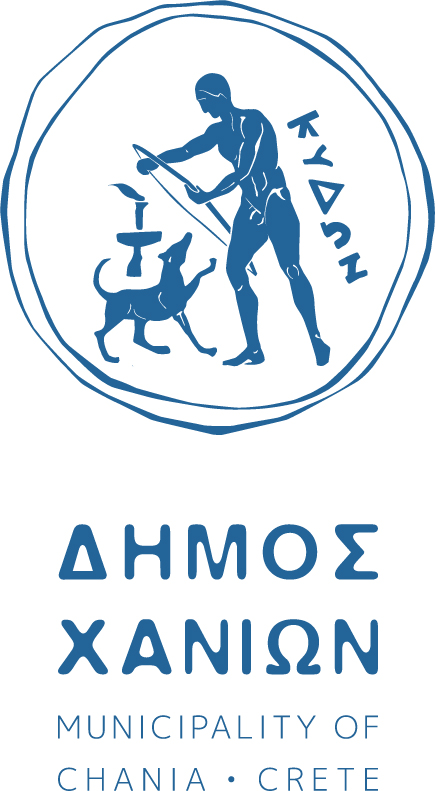                                                                                               (Συμπληρώνονται από την υπηρεσία)ΑΙΤΗΣΗ ΕΛΛΗΝΙΚΗ  ΔΗΜΟΚΡΑΤΙΑΝΟΜΟΣ  ΧΑΝΙΩΝΔΗΜΟΣ ΧΑΝΙΩΝΚΥΔΩΝΙΑΣ 2973135,  ΧΑΝΙΑwww.chania.gr, dimos@chania.grΔΙΕΥΘΥΝΣΗ ΟΙΚΟΝΟΜΙΚΩΝ ΥΠΗΡΕΣΙΩΝτηλ.: 28213 41756ΑΡΙΘ. ΠΡΩΤ    ……………….ΑΡΙΘ. ΠΡΩΤ    ……………….ΑΡΙΘ. ΠΡΩΤ    ……………….ΗΜΕΡΟΜΗΝΙΑ: ………………ΗΜΕΡΟΜΗΝΙΑ: ………………ΗΜΕΡΟΜΗΝΙΑ: ………………Επώνυμο: ………………………………………………Κύριο όνομα: …………………………………………..Όνομα Πατέρα:………………………………………..Όνομα Μητέρας:………………………………………Κάτοικος: ……………………………………………..Οδός:……………………………………………………Τηλέφωνο: ……………………………………………..Αρ.Δελτ.Ταυτ.: ………………………………………ΑΦΜ:…………………………………………………ΔΟΥ:……………………………………………………ΣΥΝΗΜΜΕΝΑ:Παρακαλώ όπως  ……………………………………………………………………………………………………………………………………………………………………………………………………………………………………………………………………………………………………………………………………………………………………………………………………………………………………………………………………………………………………………………………………………………………………………………………………………………………………………………………………………………………………………………………………………………………………………………………………………Ο/Η ΑΙΤ…………………………………………..ΗΜΕΡ.: ………………. ΥΠΟΓΡΑΦΗ